Словарная карта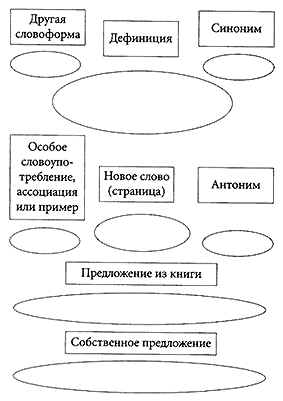 Словарная карта